Dixon Montessori Charter School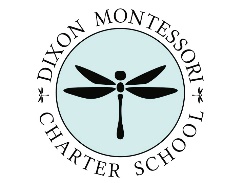 Room x MANAGEMENT PLANShow you have MERIT by beingRespectful, Responsible, and Safe!ExpectationsFollow directions the first timeUse kind and respectful wordsHonor the speakerKeep your hands, feet, and objects to yourselfUse materials correctlyEncouragementVerbal PraiseKickboard Points and MERIT BucksStudent Store Coupons Caught Being Good SlipsMERIT Rally RecognitionEnforcementWarning/Correction“Think” ChairLoss of PrivilegeThink SlipOfficeSevere misbehaviors- including, but not limited to fighting, vandalism, weapons, intoxicants, leaving school grounds without permission, and making threats- will be referred for administrative action.